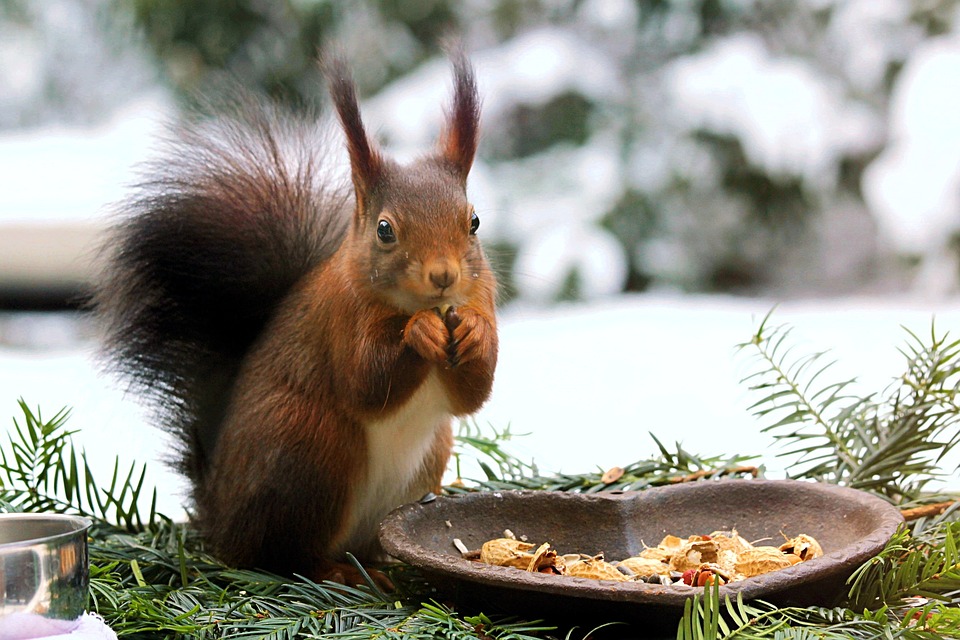 PŘÁTELSKÉ SETKÁNÍ SENIORŮ                                                             PONDĚLÍ 29.LEDNA OD 16.00 HOD.                                                               NA OBECNÍM ÚŘADĚ                                           TĚŠÍME SE NA VÁS